ПРЕДВЫБОРНАЯ ПРОГРАММАкандидата в депутаты Шарковщинского районного Совета депутатов по Краснодворскому избирательному округу № 7ФИЛАТОВОЙ ГАЛИНЫ НИКОЛАЕВНЫРодилась 2 февраля 1946 года в д.Семеновичи Шарковщинского района Витебской области. Гражданство – Республика Беларусь. 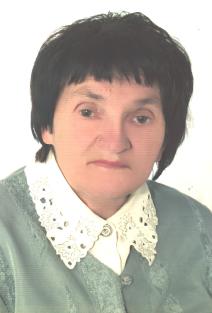 Образование высшее. В 1969 году окончила Псковский государственный педагогический институт имени С.М.Кирова по специальности «Биология и химия».1964– 1969 гг. – студентка Псковского государственного педагогического института имени С.М.Кирова.1969– 1973 гг. – учитель Александровской восьмилетней школы Черняховского района Калининградской области.1974– 1984 гг. – бухгалтер-контролер, старший бухгалтер отдела социального обеспечения Шарковщинского райисполкома.1984– 1985 гг. – секретарь комиссии по делам несовершеннолетних Шарковщинского райисполкома.1985– 1988 гг. – заведующий Шарковщинского районного отделения по трудоустройству населения.1988– 1991 гг. – заведующий Шарковщинского районного бюро по трудоустройству населения.1991– 2007 гг. – директор Шарковщинского районного центра занятости населения.2007– 2010 гг. – заместитель начальника управления по труду, занятости и социальной защите населения Шарковщинского района.2011– 2022 гг. – председатель Шарковщинской районной организации «Белорусского общественного объединения ветеранов».С 2022 года – ответственный секретарь Шарковщинской районной организации «Белорусского общественного объединения ветеранов».Проживаю в г.п.Шарковщина. Член Белорусской партии «Белая Русь».Уважаемые избиратели!Являясь кандидатом в депутаты Шарковщинского районного Совета депутатов, как член Белорусской партии «Белая Русь», выступаю за:- безопасность каждого гражданина, что является основой жизни, поступательного развития и стабильного будущего;- сохранение исторической памяти и традиций, воспитание чувства патриотизма, укрепление духовно-нравственных ценностей;- благополучие граждан, укрепление традиционных семейных ценностей;- взаимное доверие между государством и обществом, государством и личностью;- финансовую стабильность.Спасибо вам за доверие и поддержку!